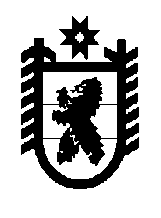 Республика КарелияKarjalan TasavaltaСОВЕТ ОЛОНЕЦКОГО НАЦИОНАЛЬНОГО МУНИЦИПАЛЬНОГО РАЙОНАAunuksen piirineuvosto –Piirin paikallisen itsehallinnonEdustava elinРЕШЕНИЕот 24 ноября 2021 года                                № 67О внесении изменения в Положение по определению размера арендной платы за имущество, находящееся в муниципальной собственности Олонецкого национального муниципального района, утвержденное решением Совета Олонецкого национального муниципального района от 28.12.2016 № 92В соответствии со ст.14.1 Федерального закона от 24.07.2007 № 209-ФЗ «О развитии малого и среднего предпринимательства в Российской Федерации»,Совет Олонецкого национального муниципального района решил:Внести изменение в Положение по определению размера арендной платы за имущество, находящееся в муниципальной собственности Олонецкого национального муниципального района, утвержденное решением Совета Олонецкого национального муниципального района от 28.12.2016 № 92, дополнив таблицу 3 «Коэффициент сферы деятельности арендатора – Кд» пунктом 57 следующего содержания: Управлению делами администрации Олонецкого национального муниципального района (Н. Прохорова) опубликовать настоящее решение в газете «Олония» и разместить на официальном сайте администрации Олонецкого национального муниципального района www.olon.rayon.ru.Глава Олонецкого национального муниципального района                                                                                             И.И. АутиоИспользование имущества, деятельность арендатораКд57. Физические лица, не являющиеся индивидуальными предпринимателями и применяющими специальный налоговый режим «Налог на профессиональный доход» в период их нахождения на налоговом учете в качестве налогоплательщиков данного налога0,05